สารบัญ1	คำอธิบาย	32	วิธีการเข้าใช้งาน	33	วิธีการกรอกค่าที่หน้าจอ	44	วิธีการประมวลผล	55	รูปแบบรายงาน	7คำอธิบาย รายงานทะเบียนเงินสำรองจ่ายวิธีการเข้าใช้งาน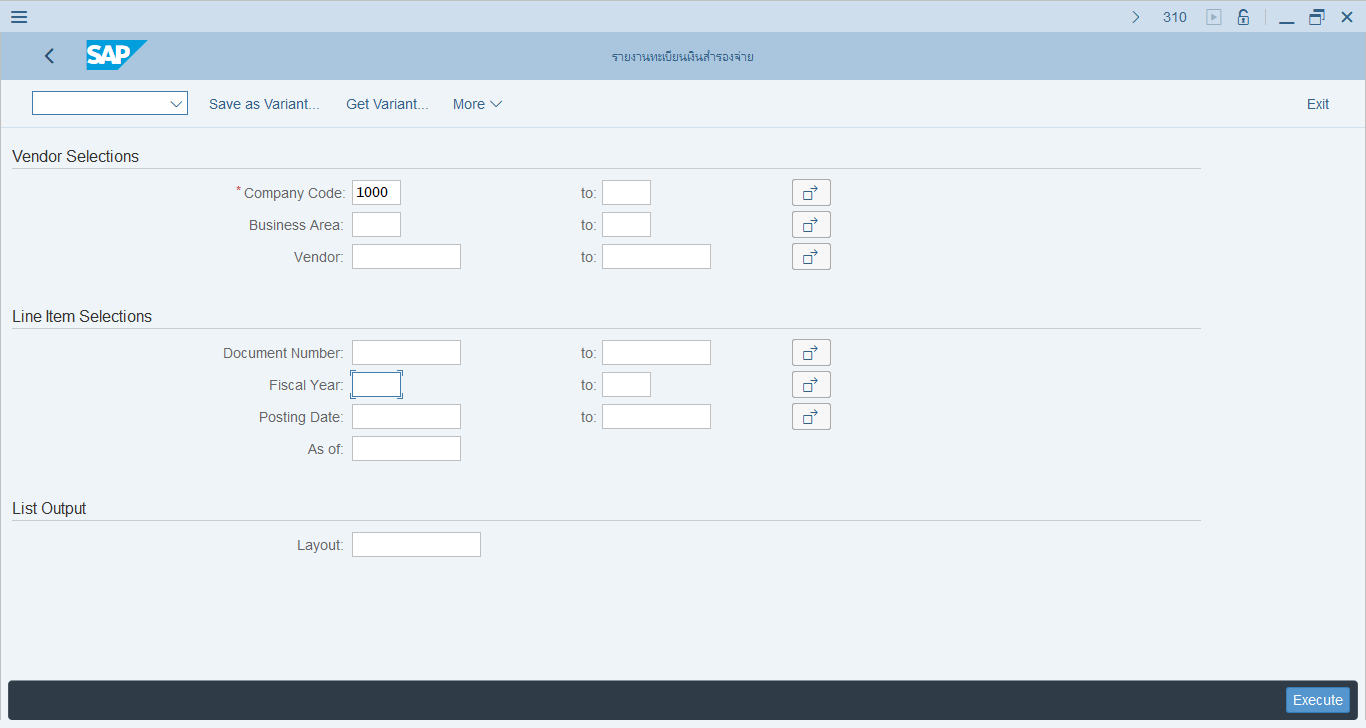 วิธีการกรอกค่าที่หน้าจอหน้าจอ “รายงานทะเบียนเงินสำรองจ่าย” กรอกเงื่อนไขที่ต้องการทำรายการหมายเหตุ :  จากตารางข้างต้น , ที่คอลัมน์ “ประเภท”; “R”=ต้องระบุเสมอ, “O”=สามารถเลือกได้, “C”=ระบุตามเงื่อนไขวิธีการประมวลผลT-Code: ZAPR015 กด Enter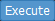 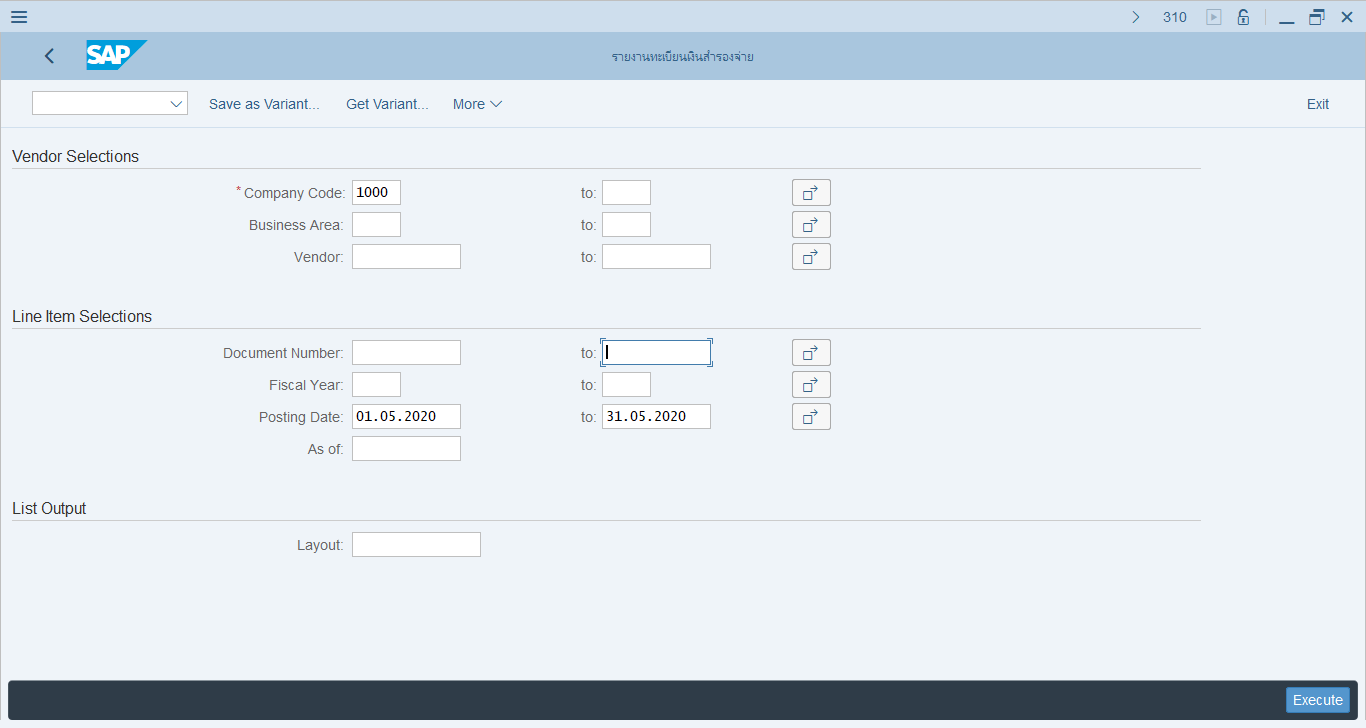 หน้าจอ “รายงานทะเบียนเงินสำรองจ่ายCompany Code: ระบุรหัสบริษัท (1000: มหาวิทยาลัยวลัยลักษณ์)Posting Date: ระบุวันที่ผ่านรายการเอกสาร (01.05.2020)  ถึง (31.05.2020)กด  เพื่อประมวลรายงานตามที่ระบุระบบแสดงหน้าจอรายงานทะเบียนเงินสำรองจ่าย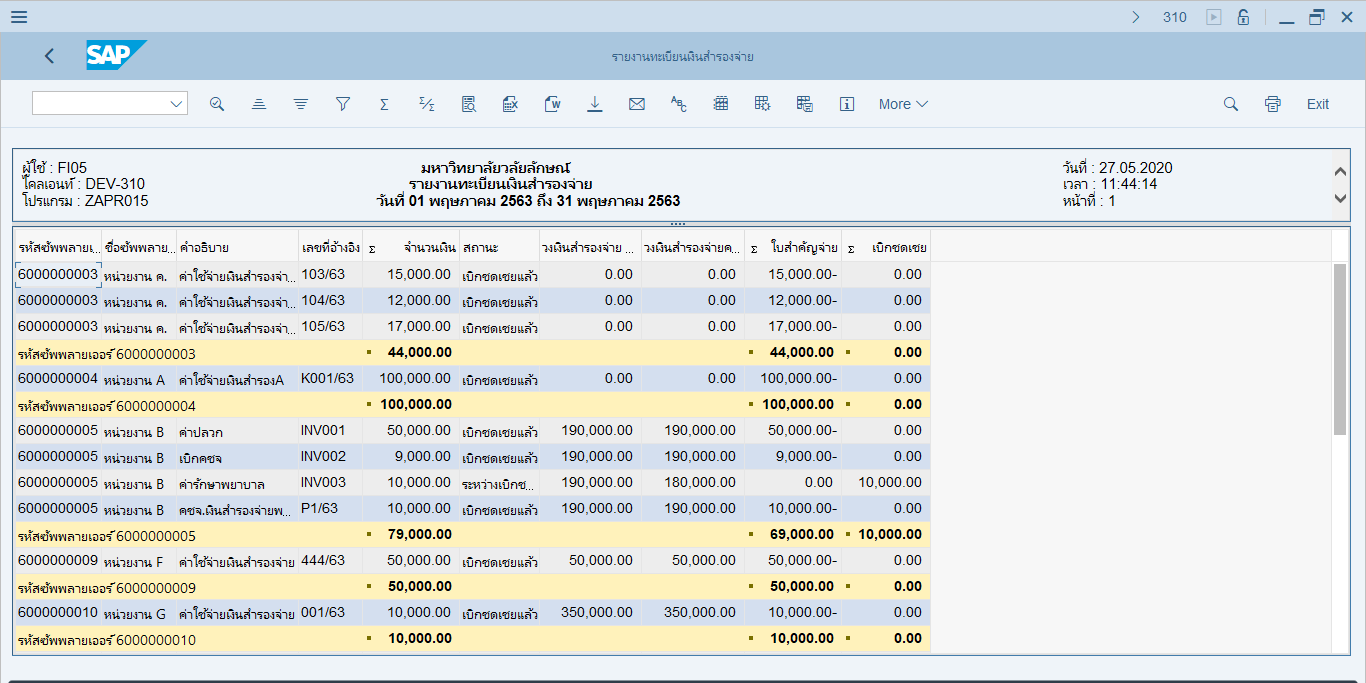 รูปแบบรายงานหน้าจอแสดงข้อมูลเมื่อสั่งพิมพ์ลง PDF File หรือ กระดาษ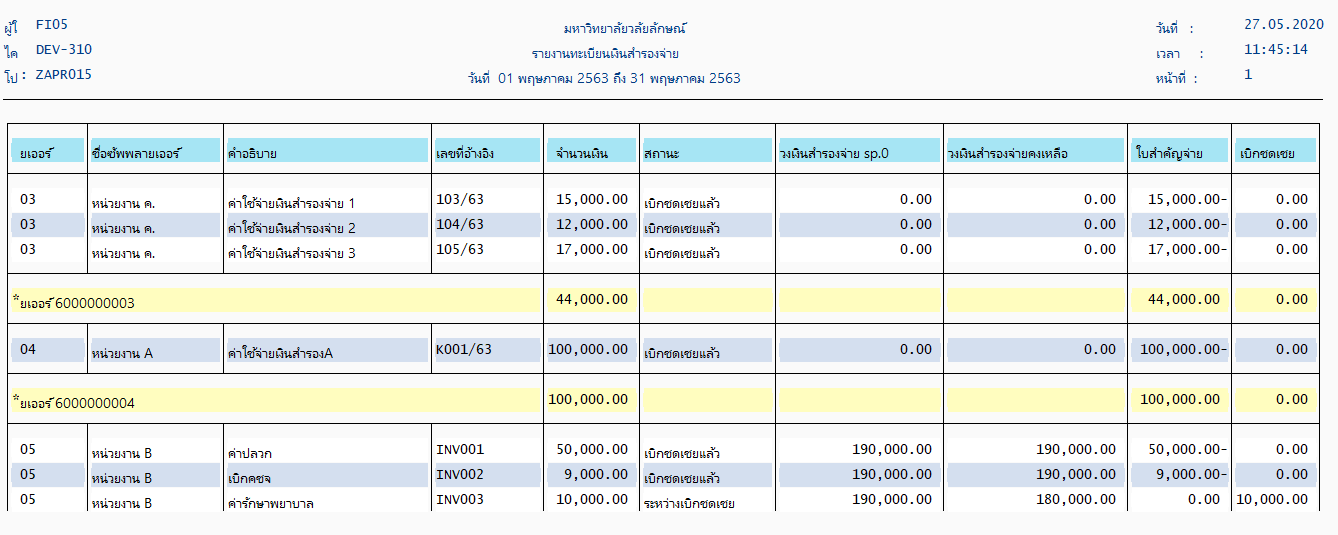 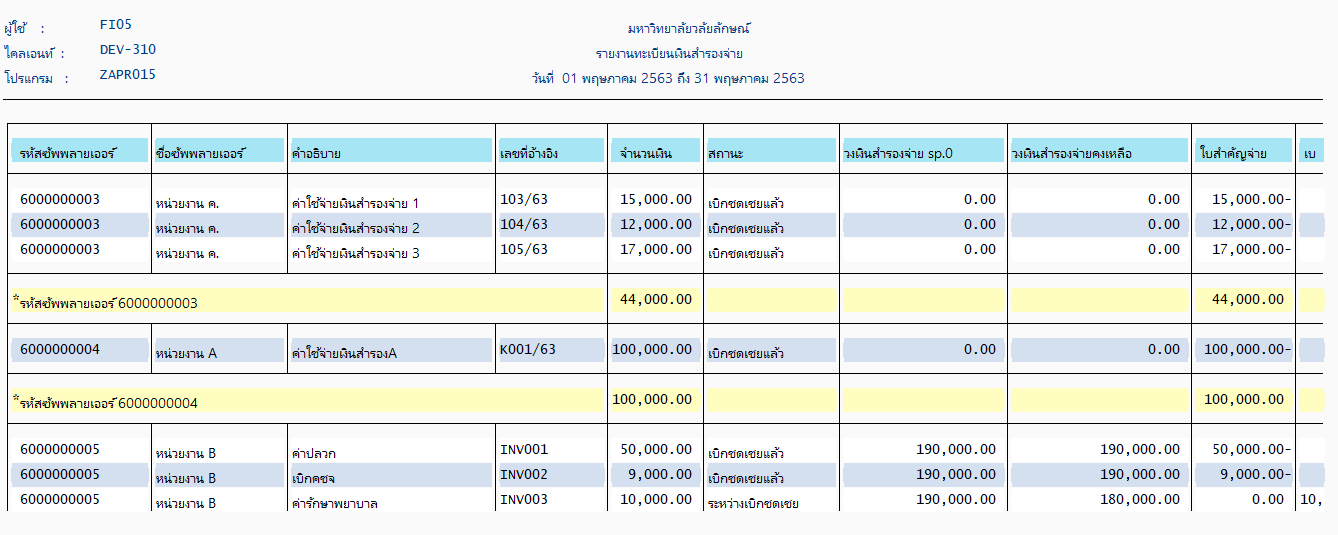 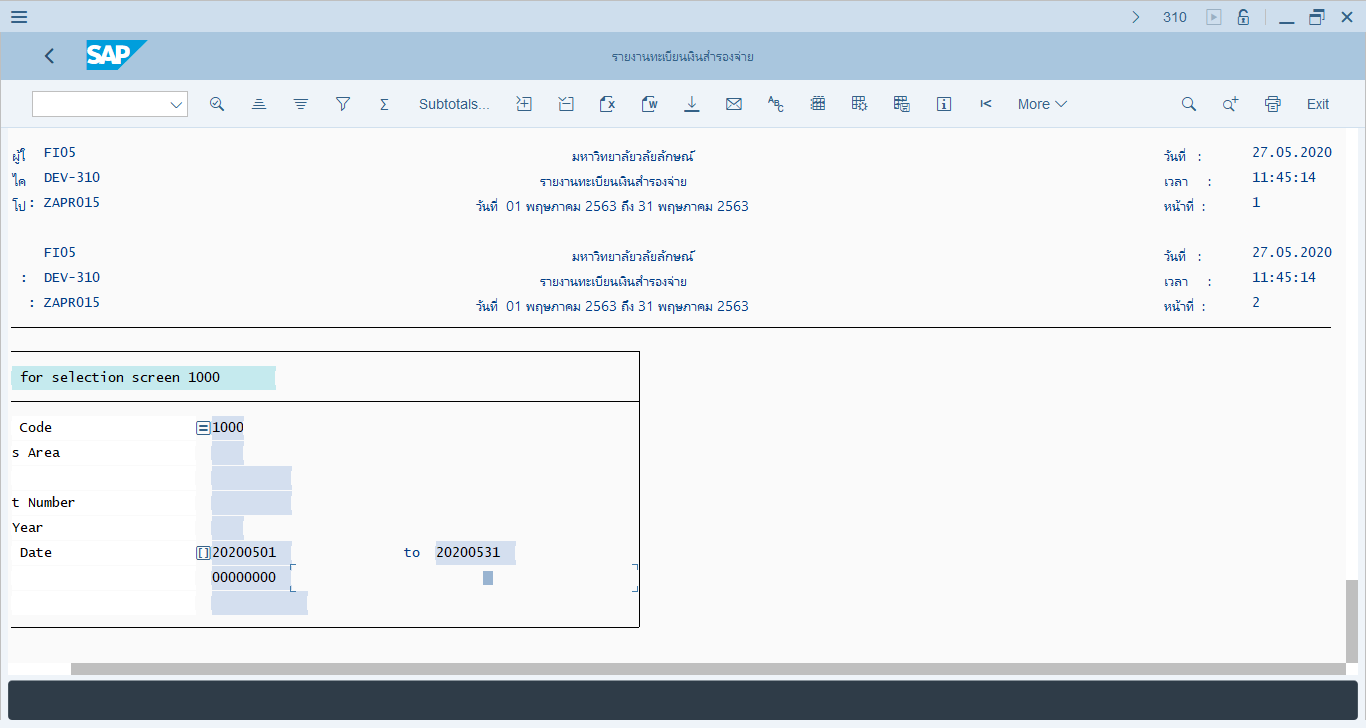 คู่มือปฏิบัติงานระบบการบัญชี (FI)ระบบบัญชีเจ้าหนี้ (Account Payable)Program: ZAPR015รายงานทะเบียนเงินสำรองจ่ายผ่านทาง (Menu Path)N/Aรหัสการทำรายการ(Transaction Code)ZAPR015รายการข้อมูลคำอธิบายประเภทวิธีปฏิบัติหมายเหตุCompany CodeรหัสบริษัทRระบุรหัสบริษัท1000: มหาวิทยาลัยวลัยลักษณ์Business AreaประเภทธุรกิจOระบุประเภทธุรกิจVendor Accountรหัสเจ้าหนี้Oระบุรหัสเจ้าหนี้Document Numberเลขที่เอกสารOระบุเลขที่เอกสารเบิกค่าใช้จ่ายSpecial GL 8Fiscal YearปีบัญชีOระบุปีบัญชีPosting Dateวันที่ผ่านรายการเอกสาร Oระบุวันที่ผ่านรายการเอกสารเบิกค่าใช้จ่ายAs ofคงค้าง ณ วันที่Oคงค้าง ณ วันที่Layoutโครงร่างOระบุโครงร่าง